Snaga nije u fizici, snaga je u psihologiji – fotografije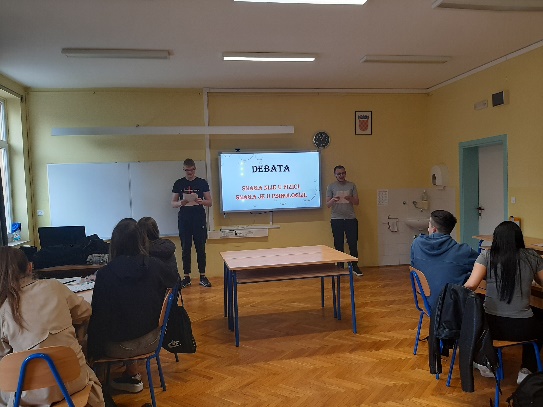 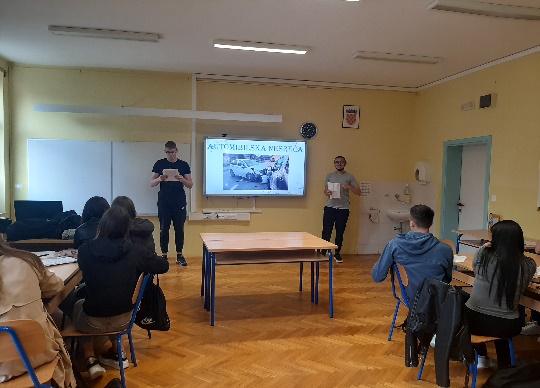 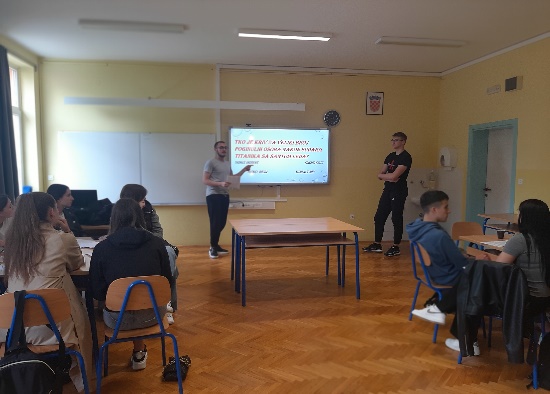 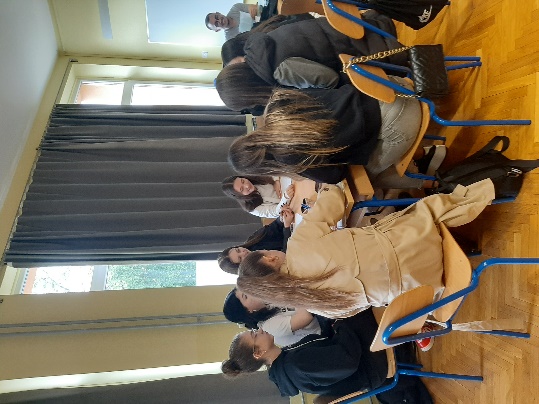 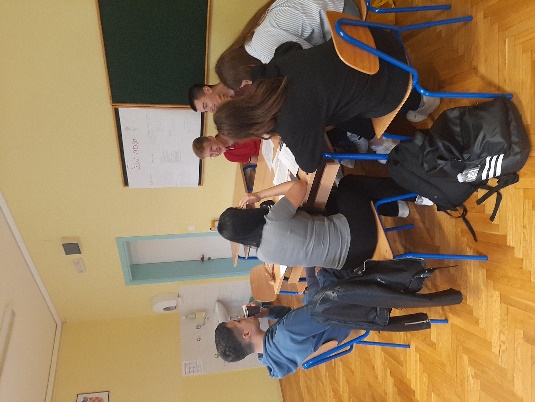 